ThroneThroneController- GeneralClergyClergyClergyPalace of Versailles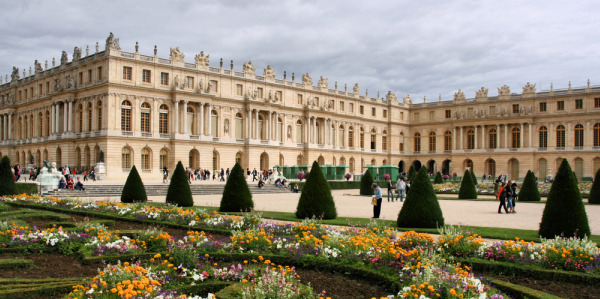 ManorManorManorFirst EstateSecond EstateThird EstateCemetery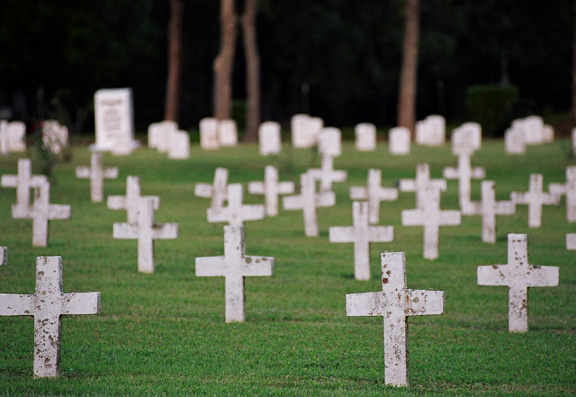 